 Неделя математикиСЕРТИФИКАТВручается --------------------------- За участие в неделе математики.Количество  набранных баллов:Место в классе :      Учитель          Ротанкова Е.И. Неделя математикиСЕРТИФИКАТВручается ----------------------------------------- За участие в неделе математики.Количество  набранных  баллов:Место в классе :                                                                        Учитель          Ротанкова Е.И.     ДИПЛОМ          1 СТЕПЕНИ                                                      ВРУЧАЕТСЯ ------------------------------------- За победу в Неделе Математики 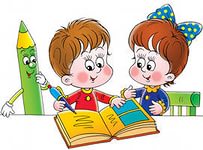          Вольгинский 2015г          Грамота       за победу в номинации      «Лучший Считайкин»               вручается  --------------------------------------------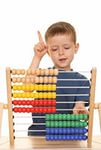         Вольгинский 2015г.             Грамота       за победу в номинации       « Друг Задачкина»               вручается--------------------------------------------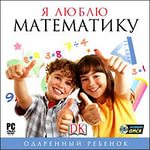  Вольгинский 2015г.    Грамота     За победу в номинации                                               « Вопрос – ответ»           Вручается---------------------------------------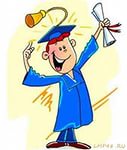 Вольгинский 2015г          Диплом         2 степени            за победу                                                          в Неделе Математики                               вручается ----------------------------------------        Вольгинский  2015г.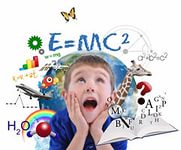     Диплом           3 степени                                                за победу  в Неделе Математики                   вручается -----------------------------------------      Вольгинский 2015г.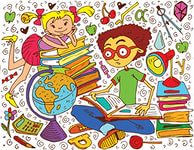 